广东先导稀材股份有限公司企业简介：先导集团始创于1995年，在全球稀散金属行业处于世界领先地位，硒、碲系列产品销量世界第一；旗下拥有40多家子公司，遍布全球16个国家，28个城市，集团总部位于广东清远，全球在职员工3000多名，是国家认定高新技术企业，拥有国家稀散金属工程技术研究中心、国家认定企业技术中心、博士后科研工作站，设有独立的先进材料研究院。集团主要产品：稀散金属及新材料产品应用：半导体显示、IoT、AI、无人驾驶、大数据、云储存、太阳能、LED、红外、激光、5G通讯、微电子、医疗等。核心价值观：创新、诚信、尊重、共赢招聘专业：材料物理与化学、半导体、微电子、半导体物理、固体物理类；材料工程、晶体材料、光学冷加工、光学工程、纳米材料类；粉末冶金雾化制粉、湿法冶金、火法冶金、真空冶金、有色冶金类；化学、化工、分析化学、无机化学、有机化学、环境工程、精细化工类；机械、自动化、电气、数控、计算机、软件工程、土木工程、安全工程类财务管理、会计、人力资源、工商管理、英语、小语种、国际贸易类。招聘岗位：博士岗位博士研究员（40名，清远、重庆）1、 材料，物理，半导体等专业；CVD、MPCVD、PECVD、MOCVD、PVD方向；2、粉末冶金专业；雾化制粉方向；3、纳米材料、化学、材料物理；金属或化合物纳米制粉方向；4、微电子与固体电子学、半导体物理、固体物理等相关专业；5、冶金、化工专业（湿法冶金、火法冶金、真空冶金方向）；6、有机化学、无机化学、化学工程专业。硕士岗位研发工程师（60名，清远、合肥、重庆）1、材料物理与化学、半导体、微电子、固体物理、粉体材料类；2、材料工程、晶体材料、光学冷加工、光学工程、真空镀膜、纳米材料类；3、粉末冶金雾化制粉、湿法冶金、火法冶金、真空冶金、有色冶金类；4、化学、化工、分析化学、无机化学、有机化学、环境工程、精细化工类。产品工程师（10名，清远）冶金、材料、化学类专业。分析工程师（2名，清远）化学分析专业。工艺工程师（2名，重庆）物理、微电子、半导体材料专业。国际采销技术支持（重点本科/硕士6名，广州）冶金、材料、化学类专业，英语CET6，口语流利。国内采销技术支持（重点本科/硕士4名，广州）光学类专业，英语CET6。商务支持管培生（重点本科/硕士3名，广州）英语、小语种、市场营销、外贸类专业，英语专八。本科岗位分析技术员（15名，清远、湖南）冶金、材料、化学类。高级研发技术员（60名，清远）冶金、材料、化学类。工艺技术员（20名，重庆、清远）材料、化学、微电子、冶金。生产技术员（储干）（200名，清远、重庆、湖南、合肥）1、材料、化学、冶金。2、微电子、固体物理、半导体、3、机械、数控、模具。机械自动化设计方向（10名，清远、湖南）机械、自动化、电气。土建工程方向（1名，湖南）土建、土木工程。财务管理方向（10名，清远、湖南、合肥）会计、财务。供应链管理方向（3名，合肥）冶金、材料、化学类。人力资源方向（6名，清远、湖南、合肥）人力资源、工商管理、英语专业。QEHS方向（安环、质量、体系）（12名，清远、湖南、合肥）安全工程、冶金、材料、化学类。SAP开发工程师（2名，清远）计算机、软件工程、信息管理。联系我们：公司网址：http://www.vitalchem.com微信公众号：先导集团招聘联系电话：0763-3338882HR微信：13927631254、19820185588、19820181188电子邮箱：vital-hr@vitalchem.com福利待遇：1、公司设立先导大学，为员工培训与发展提供良好的资源：成立了大专班、本科班、MBA班、英语外教班、瑜伽班，学费最高补贴100%。2、公司包住宿，电梯公寓内部设有热水器、空调、电脑桌、衣柜、独立阳台、卫生间等生活设施；3、员工生活区设有免费健身房、瑜伽室、图书室、网吧、乒乓球室、桌球室、篮球场、羽毛球场，为员工休闲娱乐提供良好的环境;每月组织企业文化活动；4、伙食包三餐或提供伙食补贴300元/月，食堂提供川湘粤菜式可选两荤一素一汤；5、公司根据国家和当地政府的有关规定，为员工购买五险（养老、失业、工伤、医疗、生育）等社会保险；6、按岗位工资的16%购买住房公积金，个人和单位各缴8%；7、工作日安排往返清远市区上下班车；8、员工享有年休假、婚假、产假等国家法定有薪假期；9、工作时间：5天8小时，综合工时制岗位，超出5天8小时按劳动法规定核算加班费；10、成为公司正式员工后，每年享受往返探亲路费报销一次。更多招聘信息请扫二维码：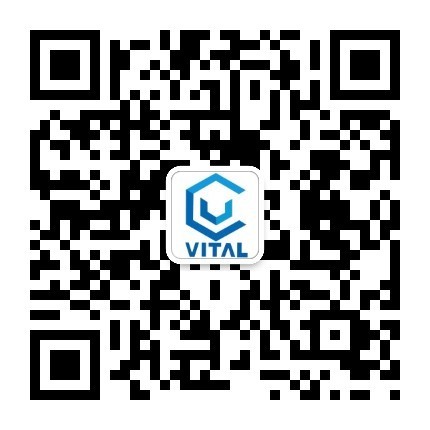 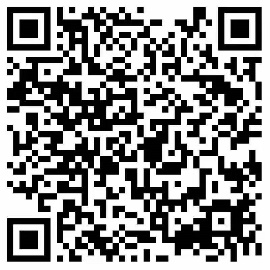 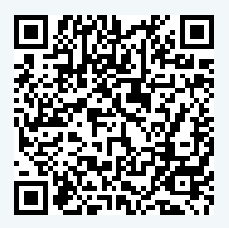 先导集团招聘                 简历投递                宣讲会邀请函（公众号）                 （网申入口）